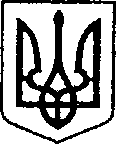 УКРАЇНАЧЕРНІГІВСЬКА ОБЛАСТЬ        Н І Ж И Н С Ь К А    М І С Ь К А    Р А Д А53 чергова сесія VII скликанняР І Ш Е Н Н Явід  27 березня 2019р.	           м. Ніжин	                            № 3-53/2019Про внесення змін в Паспорт міської   цільової  програми   з   виконання   власних повноважень   Ніжинської   міської   ради на 2019 рік (Додаток  3) до рішення Ніжинської міської ради  № 6-50/2019 від «16» січня 2019 р. «Про   затвердження бюджетних програм місцевого  значення на 2019рік».      Відповідно до статтей 25, 26, 42, 46, 59, 73 Закону України  «Про місцеве самоврядування в Україні», статті 91 Бюджетного кодексу України, Регламенту Ніжинської міської ради Чернігівської області, затвердженого рішенням Ніжинської міської ради Чернігівської області від 24 листопада 2015 року №1-2/2015 (із змінами), міська рада вирішила:1. Внести зміни в Паспорт міської   цільової  програми   з   виконання   власних повноважень   Ніжинської   міської   ради на 2019 рік (Додаток  3) до рішення Ніжинської міської ради  № 6-50/2019 від «16» січня 2019 р. «Про   затвердження бюджетних програм місцевого  значення на 2019рік», та викласти її в редакції, що додається.  2. Начальнику управління житлово-комунального господарства та будівництва Кушніренку А.М. забезпечити оприлюднення даного рішення на офіційному сайті Ніжинської міської ради протягом п’яти робочих днів з дня його прийняття.        3. Організацію виконання даного рішення покласти на першого заступника міського голови з питань діяльності виконавчих органів ради Олійника Г.М. та відділ земельних відносин.4. Контроль за виконанням даного рішення покласти на постійну  комісію міської ради з питань соціально-економічного розвитку міста, підприємницької діяльності, дерегуляції, фінансів та бюджету, голова комісії Мамедов  В.Х.Міський голова			                   			           А.В. ЛінникДодаток  до рішення  __________     сесії   VII  скликання від _______________ 2019 р.МІСЬКА   ЦІЛЬОВА  ПРОГРАМА   З   ВИКОНАННЯ   ВЛАСНИХ ПОВНОВАЖЕНЬ   НІЖИНСЬКОЇ   МІСЬКОЇ   РАДИ НА 2019 рікІ. Паспорт   ІІ. Проблема,  на  розв’язання  якої  спрямована  програмаНеобхідною передумовою ефективного виконання власних та делегованих  повноважень місцевого самоврядування є належний професійний рівень посадових осіб та депутатів місцевих рад. Від ефективності їхньої діяльності та прийнятих ними рішень залежать умови життя мешканців конкретної територіальної громади. Разом з тим, організація навчання посадових осіб органів місцевого самоврядування ускладнюється:- неналежною фінансовою базою місцевого самоврядування, що перешкоджає залученню до роботи в органах місцевого самоврядування топ-менеджерів з сучасною освітою та відповідним досвідом;- неналежною взаємодією органів влади з неурядовими організаціями та громадськістю, зокрема у наданні соціальних послуг населенню;- недосконалістю українського законодавства, що регламентує питання навчання депутатів та працівників органів місцевого самоврядування, зокрема з питань ресурсного забезпечення процесу навчання;- недостатньою координацією діяльності різних установ та організацій, що займаються навчанням посадових осіб органів місцевого самоврядування, а також недостатнім забезпеченням навчального процесу належними навчальними програмами, літературою та методичними матеріалами.В  умовах сучасності важливою необхідністю є  інформування населення міста щодо діяльності Ніжинської міської ради, виконавчого комітету та їх виконавчих органів, міського голови, комунальних підприємств, установ і організацій, що утримуються за рахунок коштів міського бюджету.Необхідність комплексної системи заходів по виконанню державної регуляторної політики у сфері господарської діяльності, забезпечує виконання чинного законодавства України: Кодексу України «Про адміністративні правопорушення», законів України «Про засади державної регуляторної політики у сфері господарської діяльності», «Про вибори депутатів місцевих рад та сільських, селищних, міських голів», сприяння міжнародній співпраці і обміну досвідом, підвищує ефективність управлінських рішень. Органи самоорганізації населення є однією з форм участі членів територіальної громади міста у вирішенні окремих питань місцевого значення . Вони мають значний потенціал та великі можливості для  сприяння розвитку громади міста, залучення мешканців мікрорайонів до розвязання міських проблем, зокрема, проблем житлово-комунального господарства. ІІІ. Мета програмиГоловною метою програми є: - забезпечення виконання  Кодексу України «Про адміністративні правопорушення», Цивільного Кодексу України,  Закону України «Про засади державної регуляторної політики у сфері господарської діяльності» в частині фінансування передбачених цими документами проектів регуляторних актів та їх невід’ємних складових  (повідомлень, аналізу, відстеження), оплата видатків на матеріально-технічне забезпечення  діяльності адміністративної комісії, матеріально-технічне забезпечення  роботи виборчих комісій у міжвиборчий період тощо;- забезпечення виконання  Тимчасового положення про порядок передачі громадянами житла, що перебуває у їх приватній власності, органу, який здійснює поліпшення житлових умов;-  забезпечення виконання завдань, передбачених Статутами та Основними напрямами діяльності Асоціації міст України та громад, Чернігівської обласної Асоціації «Ради Чернігівщини», Асоціації «Енергоефективні міста України»,  становлення, розвиток і зміцнення місцевого самоврядування в Україні;- формування комплексу заходів по підвищенні професійних компетентностей посадових осіб місцевого самоврядування та депутатів Ніжинської міської ради;-  забезпечення належного висвітлення діяльності Ніжинської міської ради, та їх виконавчих органів, виконавчого комітету, міського голови, комунальних підприємств, установ і організацій через   послуги на   рекламних конструкціях (Сітілайтах), інформаційних стендах та інших засобах для розміщення інформації;- сприяння   створенню та діяльності на території міста органів самоорганізації населення, системному підвищенню їх спроможності самостійно виконувати власні і делеговані повноваження для покращання якості життя членів міської громади;- підвищення організаційних і ресурсних можливостей міської влади у здійсненні завдань соціально-економічного і культурного розвитку міста.ІV. Обґрунтування шляхів  і  засобів  розв’язання  проблеми, обсягів та джерел фінансування, строки виконання програмиШляхами розв’язання проблеми є:- технічне обслуговування та матеріально-технічне забезпечення адміністративної комісії, оприлюднення  регуляторних актів в засобах масової інформації згідно з вимогами вищезазначених законодавчих актів, видатки на реєстрацію права власності на житло за територіальною громадою в органах БТІ, на матеріально-технічне забезпечення  роботи виборчих комісій у міжвиборчий період;- забезпечення виконання завдань Асоціації міст України та громад, Чернігівської обласної Асоціації «Ради Чернігівщини», Асоціації «Енергоефективні міста України»  відповідно до укладених угод;- укладання договорів (угод) із фахівцями Національної академії державного управління при Президентові України та іншими експертами, тренерами, коучами щодо отримання освітніх та інших послуг, забезпечення матеріально-технічною базою (обладнанням, комп’ютерною та оргтехнікою, матеріальними та нематеріальними активами, тощо) для роботи депутатів Ніжинської міської ради;- забезпечення  оплати послуг з висвітлення діяльності Ніжинської міської ради, її виконавчого комітету,  виконавчих органів, міського голови, комунальних підприємств, установ і організацій через укладання угод з надавачами послуг щодо оплати  оренди рекламних конструкцій (Сітілайтів),   інформаційних стендів та інших засобів для розміщення інформації;- надання фінансової підтримки   органам самоорганізації населення. Підтримка  надається  на  підставі Положення про порядок заохочення активу органів самоорганізації населення м. Ніжина  по  результатах роботи  за  рік (вважати  таким, що  втратив  чинність  пункт 6 даного Положення).Фінансування Програми здійснюється за рахунок міського бюджету. Видатки на виконання Програми передбачаються при формуванні показників міського бюджету, виходячи з реальних можливостей у бюджетному періоді.Програма виконується протягом 2019 року згідно додатку.V. Перелік завдань програми  та результативні показникиЗавдання № 1. Технічне обслуговування, матеріально-технічне забезпечення адміністративної комісії, оприлюднення  регуляторних актів в засобах масової інформації, реєстрація права власності на житло за територіальною громадою, матеріально-технічне забезпечення  роботи виборчих комісій у міжвиборчий період.Завдання № 2. Своєчасне укладання  угод  та перерахування членських внесків  Асоціації міст України та громад, Чернігівській обласній Асоціації «Ради Чернігівщини», Асоціації “Енергоефективні міста України”.Завдання № 3. Підвищення рівня компетентностей посадових осіб місцевого самоврядування та депутатів міської ради, вдосконалення організації їхньої роботи,  ефективності управлінських рішень, забезпечення матеріально-технічною базою (обладнанням, комп’ютерною та оргтехнікою, матеріальними та нематеріальними активами, тощо).Завдання № 4. Висвітлення діяльності Ніжинської міської ради, її виконавчого комітету та  виконавчих органів, міського голови, комунальних підприємств, установ і організацій через укладання угод з надавачами послуг щодо оплати послуг оренди рекламних конструкцій (Сітілайтів),   інформаційних стендів та інших засобів для розміщення інформації.Завдання № 5. Фінансова підтримка діяльності органів самоорганізації населення.	Завдання № 6. Оплата кредиторської заборгованості минулих періодів.Показником виконання зазначених завдань є підвищення ефективності виконання повноважень Ніжинською міською радою та зміцнення засад місцевого самоврядування. VІ.Напрями діяльності та заходи програмиДля реалізації визначених завдань передбачено здійснення ряду заходів у напрямках:- оприлюднення  регуляторних актів в засобах масової інформації, забезпечення  роботи виборчих комісій у міжвиборчий період, реєстрація права власності на житло за територіальною громадою,  технічне обслуговування та матеріально-технічне забезпечення роботи адміністративної комісії;- перерахування членських внесків згідно укладених угод Асоціації міст України та громад, Чернігівській обласній Асоціації «Ради Чернігівщини», Асоціації “Енергоефективні міста України”;- проведення семінарів фахівцями Національної академії державного управління при Президентові України відповідно до узгодженого плану навчань посадових осіб місцевого самоврядування та депутатів міської ради  на 2019рік та укладених угод (договорів);-  друк власних наукових розробок, результатів проведених досліджень та соціологічних опитувань, тиражування бюлетенів для голосування при проведенні соціологічних опитувань;- залучення до процесу прийняття рішень експертів, коучів, тренерів;- висвітлення діяльності органів місцевого самоврядування та публічного управління, укладання угод з надавачами послуг щодо оплати послуг оренди рекламних конструкцій (Сітілайтів),   інформаційних стендів та інших засобів для розміщення інформації;- надання фінансової підтримки діяльності органів самоорганізації населення.VІІ. Координація та контроль за ходом виконання  програми Виконання програми забезпечується відповідальними виконавцями за рахунок коштів міського бюджету з урахуванням його можливостей у  бюджетному періоді в межах асигнувань, передбачених  на Програму.Безпосередній контроль за виконанням заходів і завдань програми, цільовим та ефективним використанням коштів  забезпечують  головні розпорядники бюджетних коштів.З метою підвищення ефективності використання бюджетних коштів, відповідальні виконавці  протягом року ініціюють внесення змін до Програми на підставі даних аналізу щодо стану її виконання .Звіт про виконання Програми щоквартально до 6-го числа місяця, наступного за звітним кварталом, головними розпорядниками бюджетних коштів надається фінансовому управлінню Ніжинської міської ради та відділу економіки виконавчого комітету Ніжинської міської ради. Міський голова                                                                                    А.В.ЛінникДодаток 1 	до міської цільової програми з виконання власних повноважень Ніжинської міської ради на 2019рік	Фінансове забезпечення програми		В т. ч. по головних розпорядникахПОЯСНЮВАЛЬНА ЗАПИСКАдо проекту рішення міської ради Про внесення змін в Паспорт міської   цільової  програми   з   виконання   власних повноважень   Ніжинської   міської   ради на 2019 рік (Додаток  3) до рішення Ніжинської міської ради  № 6-50/2019 від «16» січня 2019 р. «Про   затвердження бюджетних програм місцевого  значення на 2019рік»Обґрунтування необхідності прийняття акта.Дозволяє внести зміни в Паспорт міської   цільової  програми   з   виконання   власних повноважень   Ніжинської   міської   ради на 2019 рік (Додаток  3) до рішення Ніжинської міської ради  № 6-50/2019 від «16» січня 2019 р. «Про   затвердження бюджетних програм місцевого  значення на 2019рік»2. Загальна характеристика і основні положення проекту.Проект складається з законодавчого обґрунтування та 4 розділів.Обґрунтування містить посилання на статтей 25, 26, 42, 59, 61, 73 Закону України  «Про місцеве самоврядування в Україні», статті 12 Регламенту Ніжинської міської ради Чернігівської області, затвердженим рішенням Ніжинської міської ради Чернігівської області VII скликання від 24 листопада 2015 року №1-2/2015 (із змінами), статті 91 Бюджетного кодексу України, згідно яких рішення набуває сили.Внести зміни в Паспорт міської програми реалізації повноважень міської ради у галузі  земельних відносин  на 2019 рік (Додаток  16)  до рішення Ніжинської міської ради  № 6-50/2019 від «16» січня 2019 р. «Про   затвердження бюджетних програм місцевого  значення на 2019рік», та викласти її в редакції, що додається.  Р.2. Визначає термін оприлюднення даного рішення на офіційному сайті Ніжинської міської ради. Р. 3. Визначає організацію роботи по виконанню рішення. Р.4. визначає на кого покладено контроль за виконання рішення.3. Стан нормативно-правової бази у даній сфері правового регулювання.Запропонований проект рішення, являється базовим документом у даній сфері правового регулювання.4. Фінансово економічне обґрунтування.В УЖКГ та будівництва зареєстрована кредиторська заборгованість 2018 р за. По оплаті оприлюдення на сіті-лайтах 1600 грн. та оплата за вивчення пасажиропотоку 15000 грн. тому необхідно  внести зміни в Паспорт міської   цільової  програми   з   виконання   власних повноважень   Ніжинської   міської   ради на 2019 рік (Додаток  3) до рішення Ніжинської міської ради  № 6-50/2019 від «16» січня 2019 р. «Про   затвердження бюджетних програм місцевого  значення на 2019рік» як оплату боргу 2018р. в сумі 16600 грн. Дана робота була запланована але не оплачена по програмі 2018р. Рішенням 52 сесії передбачено виділення зазначеної суми коштів. В програмі внесено наступні зміни:- збільшено загальний обсяг фінансування на 16600 грн., - в текст рішення, в заходи, в додаток 1 пунктом 6, добавлено погашення кредиторської заборгованості минулих періодів. Та по розпорядниках загальна сума по УЖКГ та Б збільшено на 16600 грн. 5. Прогноз соціально-економічних та інших наслідків прийняття акту.Прийняття даного проекту дозволить внести зміни в Паспорт міської   цільової  програми   з   виконання   власних повноважень   Ніжинської   міської   ради на 2019 рік (Додаток  3) до рішення Ніжинської міської ради  № 6-50/2019 від «16» січня 2019 р. «Про   затвердження бюджетних програм місцевого  значення на 2019рік».6. Перелік зацікавлених в отриманні даного рішення: мешканці міста.7. Інформація, яку містить проект рішення Про внесення змін в Паспорт міської   цільової  програми   з   виконання   власних повноважень   Ніжинської   міської   ради на 2019 рік (Додаток  3) до рішення Ніжинської міської ради  № 6-50/2019 від «16» січня 2019 р. «Про   затвердження бюджетних програм місцевого  значення на 2019рік»   не відноситься до  конфіденційної, та підлягає оприлюдненню.Начальник УЖКГ та будівництва                                                                      А.М.Кушніренко1.Ініціатор розроблення програмиВиконавчий комітет Ніжинської міської ради Чернігівської області2.Законодавча база, дата, номер і назва розпорядчого документа про розроблення програми, нормативні документиБюджетний кодекс, Цивільний Кодекс, Кодекс «Про адміністративні правопорушення», Тимчасове положення про порядок передачі громадянами житла, що перебуває у їх приватній власності органу, який здійснює поліпшення житлових умов Закони України «Про засади державної регуляторної політики у сфері господарської діяльності», «Про вибори депутатів місцевих рад та сільських, селищних, міських голів»,   «Про місцеве самоврядування в Україні», «Про статус депутатів місцевих рад»,   «Про службу в органах місцевого самоврядування»,Статути Асоціації міст України та громад, Чернігівської обласної Асоціації «Ради Чернігівщини», Асоціації “Енергоефективні міста України”, Наказ Головного управління державної служби України від 29.12.2009р. №406 «Про затвердження Типових професійно-кваліфікаційних характеристик посадових осіб місцевого самоврядування», рішення виконавчого комітету «Про укладення Меморандуму про співпрацю між Виконавчим комітетом Ніжинської міської радита Ніжинським державним університетом імені М. Гоголя», «Про укладення Меморандуму про співпрацю між виконавчим комітетом Ніжинської міської ради та Національною академією державного управління при Президентові України» від 01.12.2016р.№349.3.Розробник програмиВиконавчий комітет Ніжинської міської ради Чернігівської області4.Співрозробники програмиВідділивиконкому: інформаційно-аналітичної роботи та комунікацій з громадськістю,архівний, інвестиційний, господарського забезпечення, квартирного обліку, приватизації житла та ведення реєстру територіальної громади, економіки;фінансове управління, управління культури і туризму, управління освіти, УЖКГтаБ, УПСЗН, відділ з питань фізичної культури та спорту, комунальні підприємства, установи, організації міста5.Відповідальні виконавці програмиВиконавчий комітет, фінансове управління, управління культури і туризму,управління освіти, УЖКГтаБ, УПСЗН, відділ з питань фізичної культури та спорту, комунальні підприємства, установи, організації міста6.Головний розпорядник бюджетних коштівВиконавчий комітет, фінансове управління, управління культури і туризму, управління освіти, УЖКГтаБ, УПСЗН, відділ з питань фізичної культури та спорту.7.Учасники програми Виконавчий комітет, Фінансове управління, управління культури і туризму,управління освіти, УЖКГтаБ, УПСЗН, відділ з питань фізичної культури та спорту, комунальні підприємства, установи, організації міста8.Термін реалізації програми2019р.8.1.Етапи виконання програми(для довгострокових програм)-9.Перелік бюджетів, які беруть участь у виконанні програми Міський бюджет10.Загальний обсяг фінансових ресурсів, в т.ч. кредиторська заборгованість минулих періодів, необхідних для реалізації програми, всього,у тому числі:216600,00грн. (додаток до програми)10.1.Кошти  міського бюджету в т.ч. кредиторська заборгованість минулих періодів216600,00 грн.10.2.Кошти  інших джерел-Завдання програмиКЕКВСума, грн.Головний розпорядникЗавдання № 1  Завдання № 1  Завдання № 1  Завдання № 1  Придбання конвертів, марок тощо22104 000,00Виконавчий комітетОпублікування оголошень, оприлюднення регуляторних актів,видатки на реєстрацію права власності на житло за територіальною громадою в органах БТІ22404 000,00Виконавчий комітетЗавдання № 2Завдання № 2Завдання № 2Завдання № 2Сплата членських внесків до асоціацій280062 000,00Виконавчий комітетЗавдання № 3Завдання № 3Завдання № 3Завдання № 3Послуги по навчанню (проведення семінарів, укладання угод); послуги експертів, коучів, тренерів;послуги з  друку власних наукових розробок, результатів проведених досліджень та соціологічних опитувань, тиражування бюлетенів для голосування при проведенні соціологічних опитувань224020 000,00Виконавчий комітетЗавдання № 4Завдання № 4Завдання № 4Завдання № 4Послуги з висвітлення на рекламних конструкціях (Сітілайтах), інформаційних стендах та інших засобах 224015 000,00Виконавчий комітетПослуги з висвітлення на рекламних конструкціях (Сітілайтах), інформаційних стендах та інших засобах 22409 000,00Управління освітиПослуги з висвітлення на рекламних конструкціях (Сітілайтах), інформаційних стендах та інших засобах 224010 000,00УПСЗНПослуги з висвітлення на рекламних конструкціях (Сітілайтах), інформаційних стендах та інших засобах 224010 000,00Управління культури і туризмуПослуги з висвітлення на рекламних конструкціях (Сітілайтах), інформаційних стендах та інших засобах 22408 000,00Відділ з питань фізичної культурита спортуПослуги з висвітлення на рекламних конструкціях (Сітілайтах), інформаційних стендах та інших засобах 22409 000,00УЖКГтаБПослуги з висвітлення на рекламних конструкціях (Сітілайтах), інформаційних стендах та інших засобах 22409 000,00Фінансове управління Завдання № 5Завдання № 5Завдання № 5Завдання № 5Фінансова  підтримка діяльності органів самоорганізації населення 273039 000,00Виконавчий комітетОплата послуг з готівкового обслуговування22401 000,00Виконавчий комітетЗавдання № 6Завдання № 6Завдання № 6Завдання № 6Оплата кредиторської заборгованості минулих періодів224016600,00УЖКГтаБРАЗОМ216600,00Головний розпорядникКЕКВСума, грн.Виконавчий комітет22104 000,00Виконавчий комітет224040 000,00Виконавчий комітет273039 000,00Виконавчий комітет280062 000,00Всього по виконавчому комітету145 000,00Управління освіти22409 000,00Управління праці та соціального захисту населення (УПСЗН)224010 000,00Управління культури і туризму224010 000,00Відідл з питань фізичної культури та спорту22408 000,00Управління житлово-комунального господарства та будівництва (УЖКГтаБ)224025600,00Фінансове управління 22409 000,00РАЗОМ216600,00